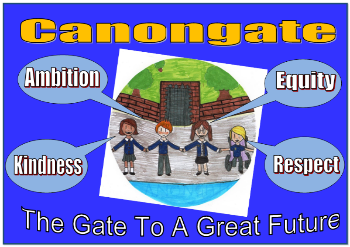 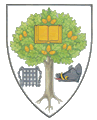 Canongate Primary School - Learning Letter EARLY/FIRST Term 4 2023/2024Dear Parent/Carer,																		As part of our home/school partnership, we are aware that parents would like to know what their child(ren) are learning in school.  Please use our ‘Learning Letter’ to discuss your child’s learning with them.Please find an overview below of the areas they will be looking at this term.  These are the overarching ‘Learning Intentions’ for the whole class for the term.  Individual children’s targets may differ slightly based on need.  Please don’t hesitate to contact the school if you have any queries or if there is something you feel you could support us with.Mrs Smith and Mrs Innes  P1Learning:Children engage in ‘Teacher Directed’, ‘Teacher Initiated’ and ‘Independent’ learning activities to complete the intended learning outcomes below.  Children will experience ‘Learning Pods’, consolidation activities and ‘Top Jobs’ to complete throughout their day.Play Pedagogy – Core Provision LearningWe are currently developing our ‘Play Pedagogy’ in P1-3; this means that children, throughout their day, engage with play-based learning experiences and adventures. Some are teacher directed, some are teacher initiated and some are child initiated.  The areas of ‘Core Provision’ for your child’s class this term are listed below. These areas are child initiated and in each of these areas the children have the opportunity to explore and discover.Important Class Information:ReadingWe are Continuing to practise ALL of our Jolly Phonic sounds. We are learning to recite the alphabet through song. We are learning to sort words and letters in ABC order.We are reading aloud using punctuation.We are recognising familiar words in a text.We are learning about the use of a contents.We can identify and discuss the main idea of a text.We are learning about the character, setting and events when retelling a story.We are learning to identify consonants and vowels.We are learning the function of silent ‘e’WritingWe are forming all letters correctly.We know and can structure a sentence correctly. (capital letter, finger space, full stop)We are writing a sentence(s) independently.We are learning about connectives and using them to make sentences more complex.We are learning to Identify and use nouns and adjectives in our writing. (WOW words)We  are learning how to create a mind map to plan and write.Listening & TalkingWe are learning how to identify statements that are true/false/can’t tell.We can talk about our favourite stories and reasons for our choice.We can follow all classroom routines/instructions.We can discuss our news and answer questions from peers.We can talk about a familiar object for 2 minutes and answer questions.NumeracyWe are continuing to develop number sense.We are learning what comes before and after a number. (to 30)We are continuing to count on and back to help adding and taking away. We are learning to use + - and = to create number sentences.We are deepening our understanding of how numbers can be partitioned.We are learning about the structure of an analogue clock.We are learning about o’clock and half past the hour.Social Studies & ScienceWe are learning to take appropriate roles during imaginative play.We are learning how plants grow.We can name different parts of a plant.Health & Wellbeing incl.P.E.We are taking part in athletic activities to prepare for sports day.We are aware of our growing body and are learning the correct names for its different parts and how they work.We are learning about where living things come from and how they grow and develop.RMEWe are becoming familiar with the beliefs of the world religions I am learning about. As we play, we are learning and developing an understanding of what is fair and unfair and the Importance of caring for and sharing with others.We will be learning who we are and that we can change through choices we make. Eg. Try saying” I am not good at this yet”! not “I am not good at this”.We are becoming aware of the importance of celebrations, festivals and customs in religion. Expressive Arts(Music, Art and Drama)We are learning to express and communicate ideas, thoughts and feelings through activities within art and design.We are using drama to explore real and imaginary situations, helping me to understand the world.Digital Literacy/TechnologyWe are learning how to write a simple algorithm.We are learning how to programme a Beebot.We are continuing to log on. (independently)FrenchWe are continuing to listen to stories, songs, rhymes and poems in French. By joining in and responding, we can show understanding.We are continuing to practise numbers to 20 in French, through song and rhythm.We are learning simple instructions in French. (sit down, stand up, line up)We are learning the names of some of our favourite foods in French.Outdoor EducationWe are continuing to use natural resources to create pictures.We are continuing to visit the Sensory garden, assessing risk, team building and using our problem-solving skills.We are den building, creating games, working together, risk assessing.We are exploring our local environment, taking part in weekly walks.We will visit the local beach.Home CornerSand/WaterLoose PartsSmall WorldCraft AreaOutdoor AreaBlock PlayConstructionEveryday RequirementsWarm and waterproof jacket for outdoor play and learning experiences.A change of shoes e.g. bring indoor shoes for in class.Large, full water bottle refreshed daily.Please ensure names are on all items.Snacks are required daily, lunch is provided, if not bringing a packed lunch.P.E. DaysThursday P.E. Kit RequirementsIndoor: dark shorts/joggers/leggings, short sleeved t-shirt and indoor trainers.Outdoor: long dark joggers/leggings/ warm jumper/ t-shirt or school polo shirt/hoodie/ outdoor trainers. (Change of clothes e.g. school uniform or waterproofs for poor weather.)Outdoor Education DaysForest Day/Outdoor Education Day- Friday Sensory Garden Day- MondayOutdoor Kit RequirementsWarm & waterproof jacket and suitable outdoor shoes/change of shoes and a change of clothes and/or waterproof trousers.Homework ScheduleReading- Out Monday returned Friday. Class Behaviour Strategiese.g. class charter, house points.Adults in Our ClassMonday, Tuesday and Wednesday- Mrs Smith (class teacher). Thursday and Fridays- Mrs Innes (class teacher). Monday afternoons- Miss Pyke  (teacher). PSA - Mrs Brown, Mrs Burns, Mrs Saunders, Mrs Williams and Mrs Fowler in P1 throughout the week. Visits & Visitors & How You Could Help Us.junk modelling (recycled materials).Anyone who feels they could chat to us, share an experience related to their job (people who help us. Ie. Nurse, doctor, emergency services etc)e.g. donate jam jars for craft, speak to class about your job…Dates For the DiaryDates for P1 outings to local environment to be confirmed.06.05.24- Holiday09.05.24 – Inservice Day27.05.24 – Sports week30.05.23 – Sports Day03.06.23 – Holiday28.06.24– Last day of term